ObjednávkaFakturu zašlete do datové schránky krajského soudu (ID DS 832abay), e-mailem: podatelna@ksoud.cbu.justice.cz nebo poštou.From: Marek Makovicka <XXXXXXXXXX> 
Sent: Thursday, February 22, 2024 3:15 PM
To: Podatelna KSoud CBU <podatelna@ksoud.cbu.justice.cz>
Cc: Janotka Ivan Ing. < XXXXXXXXXX >; Ambrožová Marcela < XXXXXXXXXX >
Subject: Spr 234/2024Dobrý den, 

 Akceptujeme Vaši objednávku č. 2024/OB/15 k 22.2 2024. 



V případě jakýchkoliv dotazů mě neváhejte kontaktovat. 
S přáním hezkého dne XXXXXXXXXXODBĚRATEL:ČR - Krajský soud v Českých BudějovicíchÚčet:  / Adresa dodání:ODBĚRATEL:ČR - Krajský soud v Českých BudějovicíchÚčet:  / Adresa dodání:ODBĚRATEL:ČR - Krajský soud v Českých BudějovicíchÚčet:  / Adresa dodání:IČ:  00215686DIČ: IČ:  00215686DIČ: IČ:  00215686DIČ: Číslo objednávky: 2024 / OB / 15Spisová značka: Spr 234/2024Číslo objednávky: 2024 / OB / 15Spisová značka: Spr 234/2024Číslo objednávky: 2024 / OB / 15Spisová značka: Spr 234/2024DODAVATEL:DODAVATEL:DODAVATEL:IČ: 14889811DIČ: CZ14889811IČ: 14889811DIČ: CZ14889811Datum splatnosti:Datum splatnosti:ITS a.s.Vinohradská 2396/184130 52  PrahaITS a.s.Vinohradská 2396/184130 52  PrahaITS a.s.Vinohradská 2396/184130 52  PrahaITS a.s.Vinohradská 2396/184130 52  PrahaITS a.s.Vinohradská 2396/184130 52  PrahaDatum objednání:Datum dodání:Způsob úhrady:Datum objednání:Datum dodání:Způsob úhrady: 21.02.2024Převodem 21.02.2024PřevodemITS a.s.Vinohradská 2396/184130 52  PrahaITS a.s.Vinohradská 2396/184130 52  PrahaITS a.s.Vinohradská 2396/184130 52  PrahaITS a.s.Vinohradská 2396/184130 52  PrahaITS a.s.Vinohradská 2396/184130 52  PrahaText: Objednáváme u Vás dle rámcové dohody č. 25/2024-MSP-CES :Text: Objednáváme u Vás dle rámcové dohody č. 25/2024-MSP-CES :Text: Objednáváme u Vás dle rámcové dohody č. 25/2024-MSP-CES :Text: Objednáváme u Vás dle rámcové dohody č. 25/2024-MSP-CES :Text: Objednáváme u Vás dle rámcové dohody č. 25/2024-MSP-CES :Text: Objednáváme u Vás dle rámcové dohody č. 25/2024-MSP-CES :Text: Objednáváme u Vás dle rámcové dohody č. 25/2024-MSP-CES :Text: Objednáváme u Vás dle rámcové dohody č. 25/2024-MSP-CES :Text: Objednáváme u Vás dle rámcové dohody č. 25/2024-MSP-CES :Č.pol.OznačeníOznačeníOznačeníOznačeníMěrná jednotkaMěrná jednotkaMěrná jednotkaMnožství1PC + výkonnější CPU + rozšířená RAM + optická mechanikaKS         50,002Monitor AKS50,003klávesniceKS75,00Počet příloh: 0Vyřizuje:Telefon:E-mail:Kremsová MarieXXXXXXXXXXXXXXXXXXXRazítko a podpis:XXXXXXXXXXBussines administration support manager ITS akciová společnost  |  Vinohradská 184,  130 52  Praha 3 +420 XXXXXXXXXX +420 XXXXXXXXXXmakovicka@its.cz  |  www.its.cz  |  dTASK.cz  |  e-procesy.cz . . 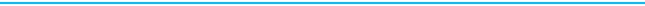 Obsah této zprávy, stejně jako  obsah související osobní a telefonické komunikace zástupců a zaměstnanců společnosti  ITS slouží výlučně jako prostředek k výměně  informací a, není-li to v nich výslovně uvedeno, nejsou právním  jednáním zakládajícím  závaznou  nabídku,  vznik,  změnu nebo  zánik  práv  či  právních  následků anebo   jednáním  směřujícím  bezprostředně  k uzavření smlouvy  a společnost ITS  nenese  jakoukoliv  odpovědnost  za  důsledky  či  újmu  vzniklou neuzavřením smlouvy. Obsah této zprávy, stejně jako  obsah související osobní a telefonické komunikace zástupců a zaměstnanců společnosti  ITS slouží výlučně jako prostředek k výměně  informací a, není-li to v nich výslovně uvedeno, nejsou právním  jednáním zakládajícím  závaznou  nabídku,  vznik,  změnu nebo  zánik  práv  či  právních  následků anebo   jednáním  směřujícím  bezprostředně  k uzavření smlouvy  a společnost ITS  nenese  jakoukoliv  odpovědnost  za  důsledky  či  újmu  vzniklou neuzavřením smlouvy. Objednávkový formulářObjednávkový formulářObjednávkový formulářObjednávkový formulářObjednávkový formulářObjednávkový formulářObjednávkový formulářObjednávkový formulářObjednávkový formulářObjednávkový formulářKurz ČNB ke dni vystavení objednávky:                              25,380    Kč/euroStolní počítač a jeho modifikaceStolní počítač a jeho modifikaceStolní počítač a jeho modifikaceStolní počítač a jeho modifikaceStolní počítač a jeho modifikaceStolní počítač a jeho modifikaceStolní počítač a jeho modifikaceStolní počítač a jeho modifikaceStolní počítač a jeho modifikaceStolní počítač a jeho modifikaceDedikovaná grafická karta
NVIDIA Quadro P620
(P/N: 4X60R60468)Výkonnější procesor
Ryzen 3 PRO 5350G
(P/N: SBB1B52957)Optická mechanika
(P/N: SBB1B51320)Rozšíření operační paměti na 16 GB
(P/N: SBB0T20046)Počet kusůCena za 1 ks PC v požadované modifikaci
v eurechCena za 1 ks PC v požadované modifikaci
v KčCena celkem za PC v požadované modifikaci
v eurechCena celkem za PC v požadované modifikaci
v KčStolní počítač (modifikace 1)
Lenovo ThinkCentre M75s Gen2 (P/N:11JACT01WW)XXX50                   515,46 €            13 082,37 Kč              25 773,00 €          654 118,74 Kč PříslušenstvíPříslušenstvíPříslušenstvíPříslušenstvíPříslušenstvíPříslušenstvíPříslušenstvíPříslušenstvíPříslušenstvíPříslušenstvíPoložkaPoložkaPoložkaPoložkaPoložkaPočet kusůCena za 1 ks
 v eurechCena za 1 ks
 v KčCena celkem
 v eurechCena celkem
 v KčMonitor A
AOC 24P2Q (P/N: 24P2Q) nebo Philips 241B8QJEB (P/N: 241B8QJEB/00)Monitor A
AOC 24P2Q (P/N: 24P2Q) nebo Philips 241B8QJEB (P/N: 241B8QJEB/00)Monitor A
AOC 24P2Q (P/N: 24P2Q) nebo Philips 241B8QJEB (P/N: 241B8QJEB/00)Monitor A
AOC 24P2Q (P/N: 24P2Q) nebo Philips 241B8QJEB (P/N: 241B8QJEB/00)Monitor A
AOC 24P2Q (P/N: 24P2Q) nebo Philips 241B8QJEB (P/N: 241B8QJEB/00)50                   125,84 €               3 193,82 Kč                6 292,00 €          159 690,96 Kč Monitor B
AOC Q27P2Q (P/N: Q27P2Q)Monitor B
AOC Q27P2Q (P/N: Q27P2Q)Monitor B
AOC Q27P2Q (P/N: Q27P2Q)Monitor B
AOC Q27P2Q (P/N: Q27P2Q)Monitor B
AOC Q27P2Q (P/N: Q27P2Q)                   196,02 €               4 974,99 Kč                            -   €                          -   Kč Standardní klávesnice (bez čtečky smart card)
Lenovo klávesnice USB Black Preferred Pro II-CZ (P/N: 4X30M86887)Standardní klávesnice (bez čtečky smart card)
Lenovo klávesnice USB Black Preferred Pro II-CZ (P/N: 4X30M86887)Standardní klávesnice (bez čtečky smart card)
Lenovo klávesnice USB Black Preferred Pro II-CZ (P/N: 4X30M86887)Standardní klávesnice (bez čtečky smart card)
Lenovo klávesnice USB Black Preferred Pro II-CZ (P/N: 4X30M86887)Standardní klávesnice (bez čtečky smart card)
Lenovo klávesnice USB Black Preferred Pro II-CZ (P/N: 4X30M86887)                     21,78 €                  552,78 Kč                            -   €                          -   Kč Klávesnice se čtečkou čipových karet
Lenovo klávesnice USB Black Preferred Smartcard reader - CZ (P/N: 4X30E51008)Klávesnice se čtečkou čipových karet
Lenovo klávesnice USB Black Preferred Smartcard reader - CZ (P/N: 4X30E51008)Klávesnice se čtečkou čipových karet
Lenovo klávesnice USB Black Preferred Smartcard reader - CZ (P/N: 4X30E51008)Klávesnice se čtečkou čipových karet
Lenovo klávesnice USB Black Preferred Smartcard reader - CZ (P/N: 4X30E51008)Klávesnice se čtečkou čipových karet
Lenovo klávesnice USB Black Preferred Smartcard reader - CZ (P/N: 4X30E51008)75                     31,46 €                  798,45 Kč                2 359,50 €            59 884,11 Kč Volitelné komponenty pro samoinstalaciVolitelné komponenty pro samoinstalaciVolitelné komponenty pro samoinstalaciVolitelné komponenty pro samoinstalaciVolitelné komponenty pro samoinstalaciVolitelné komponenty pro samoinstalaciVolitelné komponenty pro samoinstalaciVolitelné komponenty pro samoinstalaciVolitelné komponenty pro samoinstalaciVolitelné komponenty pro samoinstalaciPoložkaPoložkaPoložkaPoložkaPoložkaPočet kusůCena za 1 ks
 v eurechCena za 1 ks
 v KčCena celkem
 v eurechCena celkem
 v KčDedikovaná grafická karta
NVIDIA Quadro P620 (P/N: 4X60R60468)Dedikovaná grafická karta
NVIDIA Quadro P620 (P/N: 4X60R60468)Dedikovaná grafická karta
NVIDIA Quadro P620 (P/N: 4X60R60468)Dedikovaná grafická karta
NVIDIA Quadro P620 (P/N: 4X60R60468)Dedikovaná grafická karta
NVIDIA Quadro P620 (P/N: 4X60R60468)                   151,25 €               3 838,73 Kč                            -   €                          -   Kč Cena celkem za objednávku včetně DPH v eurechCena celkem za objednávku včetně DPH v eurech                                34 424,50 €                                 34 424,50 € Cena celkem za objednávku včetně DPH v KčCena celkem za objednávku včetně DPH v Kč                      873 693,81 Kč                       873 693,81 Kč 